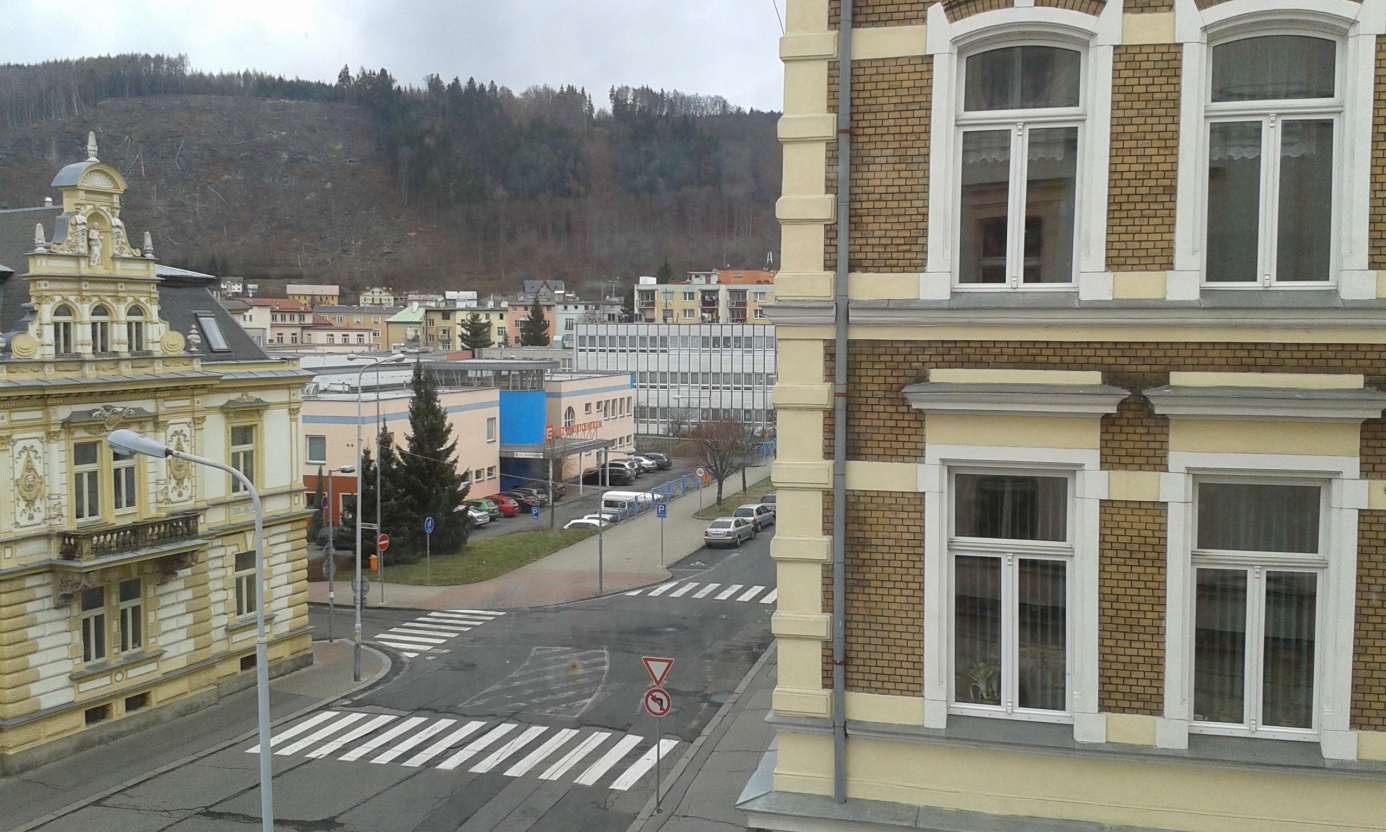 From the window of our V4.A classroom on the second floor we can see a primary school. It is called after one famous Czech teacher Jan Amos Comenius. There is also a sports centre. We can play basketball, volleyball or other activities here. In this hall there plays a basketball team, which is very good in our country. There is a fitness centre, too. Behind the sports centre there is our school canteen. We like meals there. It is the white building.On the left in the picture there is a house, which is privately owned and people live in many flats there.When it is after school children from our school and from the primary school go to the canteen for lunch.